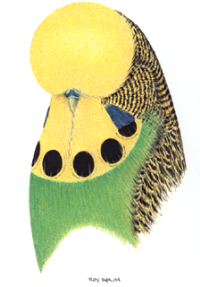 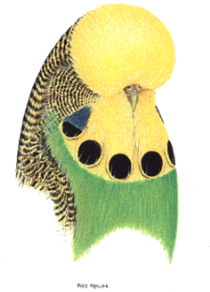 General SecretaryLeigh DowneyPO Box 140OAKLEIGH SOUTH 3167.AUSTRALIAPh: +61 95793429Mob:  +61 0417569197Email:  anbcsecretary@outlook.com                       COUNCIL CHATTER.                                                                                                     December 18th, 2019. Welcome to the Festive season and my final comments for another year.Firstly; Our sincere thanks must go to our major sponsor Mars Birdcare Australia via Simon Jenkins for their continuing ongoing support of our National Show now a for at least the previous twenty to thirty years that I know of. It is terrific to have such reliable support every year.  Everything seemed to work at the A.N.B.C. Inc. National Show hosted by South Queensland Budgerigar Breeders Association in Brisbane this year. There were some changes to the format which I did not agree with but in the main a very successful event. So Congratulations to their team of volunteers, and all personal who assisted contributed to this Show / weekend. I am sure it was enjoyed by all present, with some lovely Budgerigar exhibits on display to be admired.  Containerization of our equipment for the staging of the National Competition, for a second year went very smoothly thanks to Dave Ganzer. A larger holding area of seven birds per cage to alleviate crowding and less stress in the birds worked very well.. Dave Ganzer is also in conversation with the committee of the B.C.V. Inc. to arrange freight movement for 2020 National Competition in Bendigo Victoria in May.I would like to thank Neale Love on his year as President and his input to the hobby and now welcome Colin Flanagan to the position for now and the remainder of 2019 / 2020. Also with plenty of positive input.On a positive input note Western Australian Budgerigar Council Inc. are looking at venues and feeling more positive towards their hosting of the National event in 2022.Keeping our fingers crossed and I am sure offering all the positive help input they require to make the tradition continue.ELECTRONIC MEDIA.There was a meeting conducted in November on this program by a few dedicated people as to the enhancement of the A.N.B.C.Inc. Following on from discussions at the Delegates meeting in Brisbane. Ideas have been put out and hopefully when comment comes back a more advanced approach to the hobby can be achieved.  Most personal from all zones seem to be adapting to this format of advancing information, and making decisions in a timely manner. As I am repeating from last year it is expensive to renew the program each year just for one or two meetings.Thought maybe considered as to skype. Cost $686.40.PHOTOS & STANDARD.Rod Turnbull’s standard photos of most varieties are now on the website.. As with the Standard, Mr. Peter Glassenbury (Colour & Standards) has also adde comments as to each variety. The Standard is now on the web and is the updated current copy. This is still ongoing.Also a large thank you to Dale Cameron for his lovely photos at the Brisbane Show, which were made available to member bodies of the A.N.B.C.Inc. if they so wished. Under copyright of the A.N.B.C.Inc.On a lesser note I have had comment back to the negative as to this aspect of the standard pictures and explanations. I would like to add that it is very easy to sit back do nothing for months no input and then criticize just because you can. If your so smart offer a comment and help in a constructive manner, as you are probably more learned a than those that are prepared to commit.  Good club man in the back stalls. NATIONAL STANDARD PRINTS.Left this in as I can source if required.MOTIONS FOR COLOUR & STANDARDS.Again I believe all motions relating to this sub- committee are now overdue so if any zones have anything they wish to bring to their attention please do so post haste. Forward to Mr. Peter Glassenbury. The survey conducted on FLECKING was returned by all Judge and with some aggressive input by a zones delegate the penalty and disqualification clause was agreed with no changes and comes into force in January 2020 . Thank you.WEB SITE.Peter Thurn has updated the web site and ongoing maintenance of it is still happening. I thank Peter for his ongoing work on this site and hope he continues. Positive improvements are still being worked on. The site is HTTP://anbc.iinet.auTHE BUDGERIGAR COUNCIL OF VICTORIA Inc.Hosting of the 2020, 46th.A.N.B.C. National Championships. By the BUDGERIGAR COUNCIL OF VICTORIA in BENDIGO.The planning for the release of the registration paper work accommodation bookings, etc. is currently being processed. Look out for it and start planning your trip in May 2020. Bendigo is a lovely vibrant provincial city, which I am sure you will all enjoy.I should be able to release the appointed Judges names to everyone on the agreed date, the first of January 2020.  Upon confirmation of the B.C.V.s invitees.ZONE TEAMS FREIGHTING.For all teams other than the host zone we have decided to reimburse 50% of their freight costs. This went extremely well this year, so I hope it alleviated a bit of the financial pain on the smaller not so financial Zones.AUSTRALIAN WHITE CAP VARIETY.A very strong class of Budgerigars coming into their second year as the exhibition class.With no exhibitor status points added to the results of the competition. There were a few comments as to body colour but as it is a variety still in its infancy please give it time. They are a very strong budgerigar in their own right.A.N.B.C.Inc MOTIONS.Can you all please try to have any notices of motion in to me by the 31st. February at the latest to allow me to convey them to all Zones management in time for them to address and advise their Delegates of their decisions and how to vote. I would remind you all that motions of significant importance carry a mandatory 5 year moratorium on representation after they have been rejected. If it is put up a second time the 5 years automatically restarts from that year and is rejected again. A total waste of time. By the way I have one. Must have plenty of carbon paper.If I have forgotten anything please accept my apology as it has been a full on eventful year. But relatively quiet.LEG RINGS 2020.All ring orders have arrived in Australia including a few second orders for the current year. A great result and great response from the manufacturer. Very good quality and efficient service. Quantity at this time around 161,000. This is the completition of the second year of my fixed price contract with them and early in the new year I will again enter into discussions with them as to a new contract hopefully with a two year good out come for you all.The only downside is the stupid bank with try as hard as they may cannot upset me or my payment methods, and all good  I won. Mostly everyone happy. Rings for 2020 with the return of the code as gazetted (although a little small, and will change again next year) should now be in the mail for your availability to ring birds by the first week of January 2020. My thanks to all who have helped me in this position this year. It is greatly appreciated and nice to know I have a couple of backups.As I have said before there are no secrets here so if you wish to know anything or advance information for every ones benefit feel free to do so.Wishing you all a great breeding season and a good grow out to full plumage period.Making it a great highly competitive National Show in May 2020.Until then MERRY CHRISTMAS & HAPPY NEW YEAR TO ALL.Leigh A Downey.ANBC SecretaryABN 46- 620 – 174 - 965